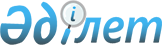 "Қазақойл" ұлттық мұнайгаз компаниясы" акционерлiк қоғамының байқаушы кеңесi туралы
					
			Күшін жойған
			
			
		
					Қазақстан Республикасы Үкiметiнiң Қаулысы 1998 жылғы 31 тамыздағы N 819. Күші жойылды -  Қазақстан Республикасы Үкiметiнiң 2002 жылғы 28 маусымдағы N 702 ~P020702 қаулысымен.     Қазақстан Республикасының Үкiметi қаулы етедi:     1. Қазақстан Республикасы Қаржы министрлiгiнiң Мемлекеттiкмүлiк және жекешелендiру департаментi белгiленген тәртiппен мынақұрамда "Қазақойл" ұлттық мұнайгаз компаниясы" акционерлiк қоғамыныңбайқаушы кеңесiн бекiту жөнiнде шара қолдансын:     Өтембаев Ержан Әбiлхайырұлы     - Қазақстан Республикасы                                       Стратегиялық жоспарлау және                                       реформалар жөнiндегi                                       агенттiгiнiң төрағасы,                                       төраға (келiсiм бойынша)     Әбiтаев Есенберген Әбiтайұлы    - Қазақстан Республикасының                                       Энергетика, индустрия және                                       сауда вице-министрi     Дауылбаев Асхат Қайзуллаұлы     - Қазақстан Республикасының                                       Әдiлет вице-министрi     Ержанов Оразалы Сәнтайұлы       - Қазақстан Республикасының                                       Қаржы министрлiгi Мемлекеттiк                                       мүлiк және жекешелендiру                                       департаментiнiң директоры     Кешубаев Ғалиаусат Қайырбекұлы  - Қазақстан Республикасы                                       Премьер-Министрiнiң Кеңсесi                                       Басшысының орынбасары     Құрманғалиев Серiк              - Қазақстан Республикасының     Шолпанқұлұлы                      Табиғи монополияларды реттеу                                       және бәсекелестiктi қорғау                                       жөнiндегi комитетi                                       төрағасының орынбасары     Қаппаров Нұрлан Жамбылұлы       - "Қазақойл" ұлттық мұнайгаз                                       компаниясы" акционерлiк                                       қоғамының президентi     2. "Қазақойл" ұлттық мұнайгаз компаниясы" акционерлiк қоғамыныңбайқаушы кеңесi туралы" Қазақстан Республикасы Үкiметiнiң 1997жылғы 17 желтоқсандағы N 1764  P971764_  қаулысының (Қазақстан Республикасының ПҮАЖ-ы, 1997 ж., N 54, 492-құжат) күшi жойылған деп танылсын.     Қазақстан Республикасының          Премьер-Министрi
					© 2012. Қазақстан Республикасы Әділет министрлігінің «Қазақстан Республикасының Заңнама және құқықтық ақпарат институты» ШЖҚ РМК
				